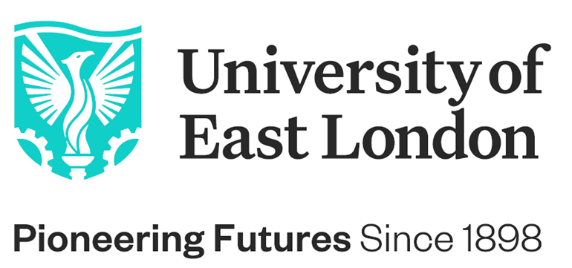 Build your career, follow your passion, be inspired by our environment of success #BeTheChange THE UNIVERSITY OF EAST LONDONIf you are seeking a career that combines innovative education with a passion for crafting positive change, look no further than the University of East London. Founded in 1898 to meet the skills needs of the 2nd industrial revolution, we’re now in Year 5 of our ground-breaking 10-year Vision 2028 strategic plan, orchestrated by our Vice-Chancellor and President, Professor Amanda Broderick.Our goal is to advance industry 5.0 careers-first education and provide a clear path to the jobs and opportunities of the future. We are committed to driving diversity in the 5.0 talent pipeline, working in partnership to promote talent wherever it is found and creating a sustainable, inclusive, and green future.But we can't achieve this goal alone. We need forward-thinking, innovative, and curious individuals like you to join our community and help us shape the future. As part of our team, you'll have the opportunity to work with a diverse range of people who share your passion for generating positive change. We’re an inclusive and welcoming community that is constantly moving forward, never satisfied with the status quo.If you're ready to join a team that values your outstanding skills and perspectives and is dedicated to making a difference, we invite you to explore a career with us. We are excited to welcome versatile individuals who are committed to advancing their careers while making a positive impact on the world.THE DEPARTMENTThe University of East London student body is rich in its diversity; students are drawn from a wide range of backgrounds and age-groups, with a high proportion from low-income groups. We are committed to providing a high quality, innovative, relevant, and research-led teaching experience which attracts, engages, and develops students, supporting their academic achievement and professional ambitions. JOB PURPOSETo benefit our students by providing high quality, innovative and engaging teaching, research, enterprise and/or professional activity as a member of the teaching team and in collaboration with others. KEY DUTIES AND RESPONSIBILITIESTeaching:Act as module leader, taking responsibility for allocated modules and coordinating activities, resources, and assessments.  To teach and assess students in Financial Management, Fintech, Economics, and Statistics (3-8).Design, develop, deliver, and assess a programme of high-quality learning experiences across a range of modules and courses. Develop teaching strategies, materials and assessments which are inclusive, engaging, and appropriate to the student population.Equip students with the skills, knowledge and attributes required by employers while maintaining a balance between practical relevance and academic rigour.Contribute to quality teaching and related activities across a range of existing and new programmes, particularly in areas of Financial Management and Fintech.Regularly monitor and assess the effectiveness of curriculum delivery; identify and address areas for improvement in consultation with Head of Department and colleagues.Act as the academic advisor and academic supervisor to a group of allocated students, pro-actively engaging with all students, ensuring feedback is provided in a timely and appropriate manner.Supervise UG, PG and Doctoral level student work.Supervise and support students undertaking dissertations/research projects as appropriate and as required.Use listening, interpersonal, and pastoral care skills to deal with sensitive issues concerning our diverse student body. Other:Contribute to university activities, particularly those intended to enhance the student experience and improving the attainment gap between BAME and white students.Participate and actively engage in university activities, including Open Days, meetings, committees, and assessment boards.Work with external partners and organisations promoting UEL.Contribute to the planning and implementation of the organisational strategy at school and departmental level.Work within the university’s equal opportunities policies and procedure and actively promote equality, diversity, and inclusion.Undertake such duties as may be assigned by the Dean or designated nominee.For those wishing to be considered for the role as Senior Lecturer, additional contributions expected include:Lead academic programmes(s) in relevant areas as directed by the Head of Department.Lead Courses and large modules as required within subject area.Lead as appropriate the review, development, and quality enhancement of current or new programmes as required.Lead as appropriate on developments within the Department in at least one of the following areas as needed: Research and Scholarship, Research informed Teaching & Learning, External income generation, Student employability, Student experience, Student retention /achievement and Outreach.PERSON SPECIFICATIONKNOWLEDGE, SKILLS,  EXPERIENCEEssentialSufficient knowledge of subjectPractitioner experience in the fieldExperience of teaching/supervision of studentsA sustained track record of teaching at MBA, postgraduate levels, and UGResearch, scholarship, and consultancy compatible with MBA courses development, management, and deliveryExperience of student supervisionExcellent communication / presentation skills across a variety of media and a range of audiencesResilient, flexible, self-motivated, goal and outcome orientated with a genuine drive to constantly improve curriculum content and delivery to optimise the learner experience in core subject areas whilst demonstrating strong time and work management skillsA confident networker and relationship builder able to engage local and national employers and other educational institutions to provide progression opportunities and enhance the student experienceDesirableAbility to teach Finance, Financial Management, Economics, and Statistics at all levelsAbility to network and foster interactions and links with other educational bodies, professional institutions, and employersThe aptitude to develop familiarity with a variety of pedagogic strategies to promote and assess learningCOMPETENCIES REQUIREDAbility to summarise and interpret complex, conceptual and specialist matters using a range of styles and media selected to meet the needs of a diverse audienceExperience of exploring and adapting a service to meet student expectations and identifying ways of improving standardsFor appointment to Senior Lecturer, experience in module and/or programme/course development and leadership is requiredExperience of taking independent decisions over the design and delivery of own modules and assessment methods, collaborating with colleagues about implementationExperience of planning, prioritising, and organising the work or resources of self and others within own area on a daily, weekly, or monthly basis, co-ordinating with others, ensuring students’ needs and expectations are metExperience of using initiative and creativity to resolve problems where the optimal solution may not be immediately apparent but must be assessed by a process of reasoningEngagement with subject, professional and pedagogy research to support teaching activitiesConduct individual or collaborative scholarly projectsExtend, transform, and apply knowledge acquired from scholarship to teaching and appropriate external activities. The role holder is also required to develop and produce learning materials and disseminate the results of scholarly activityExperience of providing first line support and advice on commonly occurring welfare issues or queries in line with the standard welfare procedures for the university, appreciating the needs of students and their personal circumstancesExperience of designing teaching materials and delivering this either across a range of modules or within a subject area, using appropriate teaching, learning support and assessment methodsCommitment to and understanding of equal opportunities issues within a diverse and multicultural environmentEDUCATION, QUALIFICATIONS AND ACHIEVEMENTSEssentialPhD or equivalent qualification or experience in a related subject and topicProven track record of applied research and scholarshipDesirable Membership of relevant professional bodyFellowship of the HEAUEL is an inclusive equal opportunities employer and are proud of our Equality, Diversity, and Inclusivity achievements. We expect all employees of UEL to accept our EDI policy and will not tolerate discrimination in any form. As an employee of UEL, we expect you to follow all relevant Health & Safety policies.So, if you’d like to take your career to the next level with us here at the University of East London and are passionate about our environment and committed to success, we want you to apply today!Job TitleLecturer/Senior Lecturer in Financial ManagementSchool / ServiceRoyal Docks School of Business and LawGrade and Salary RangeLecturer starting from £43,531 per annum inclusive of London WeightingSenior Lecturer starting from £49,676 per annum inclusive of London WeightingLocation and Hybrid working statusDocklands/StratfordReporting toHead of Department, BusinessLiaison withStudents, staff, local employers, other professional and academic organisations, schools, and collegesContract typePermanent, full-time